به نام خدا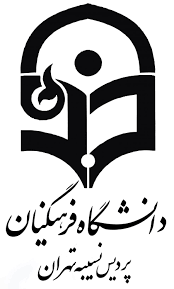 فرم درخواست گذراندن درس بصورت معرفی به استاد معاون محترم امور آموزشی،‌فرهنگی و پژوهشی پردیس نسیبهبا سلام و احتراماینجانب............................................ دانشجوی مقطع کارشناسی رشته .............................................. به شماره دانشجویی........................................ و تعداد واحد گذرانده.........برای فراغت از تحصیل نیاز به گذراندن ...... عنوان درسی برابر با ....... واحد در ترم ...... دارم . خواهشمند است در خصوص ارائه این دروس بصورت معرفی به استاد به اینجانب مساعدت فرمایید .   با تشکرنام درس‌(ها) و تعداد واحد:۱-۲-                                                                                                                                                       نام و نام خانوادگی دانشجو	             	امضامدیر محترم گروه ....................مراتب فوق مورد تایید است . خواهشمند است در صورت تایید؛ اسامی استادان مربوطه را جهت اخذ درس ،معرفي فرماييد.                                         نام و نام خانوادگی کارشناس آموزش                                         امضاکارشناس محترم آموزش .......................با توجه به کارنامه و قوانین و آئین نامه آموزشی اخذ دروس فوق به روش معرفی به استاد به دانشجو بلامانع میباشد و اساتید زیر برای دروس درخواستی دانشجو معرفی میگردند.1-2-                                              نام و نام خانوادگی مدیر گروه                                               امضاکارشناس آموزش سرکار خانم...............با سلاممراتب مورد تایید می باشد، دروس فوق به صورت معرفی به استاد برای دانشجو  طبق معرفی اساتید درس توسط مدیرگروه در سامانه ثبت و این درخواست در پرونده دانشجو بایگانی گردد.                                                                                                                     نام و نام خانوادگی معاون امور آموزشی پردیس نسیبه                       امضا